Raining Diamonds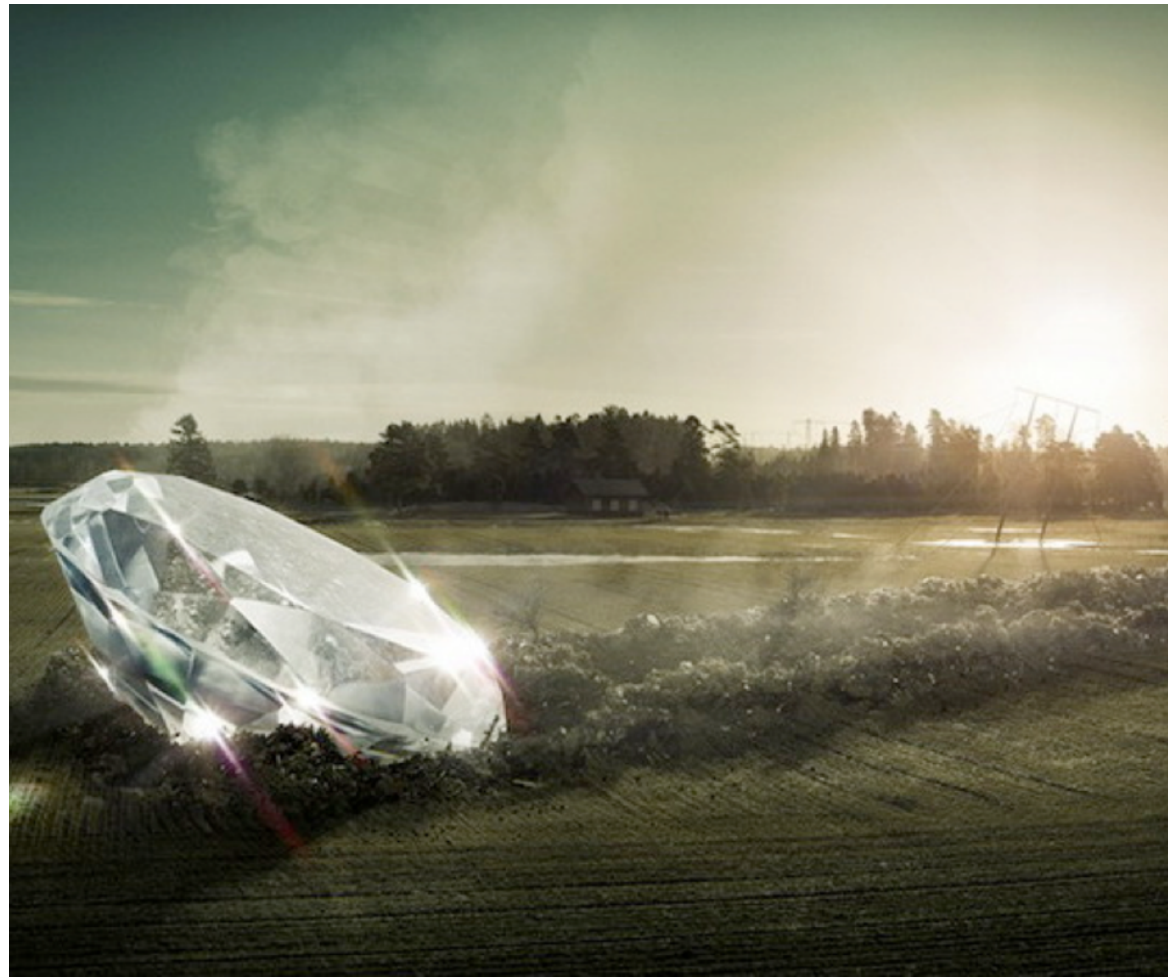 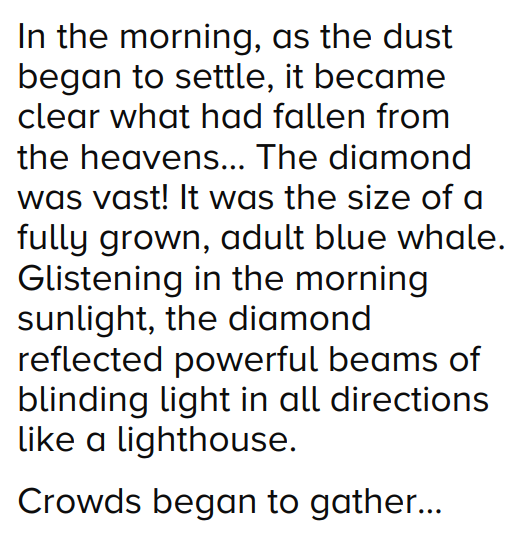 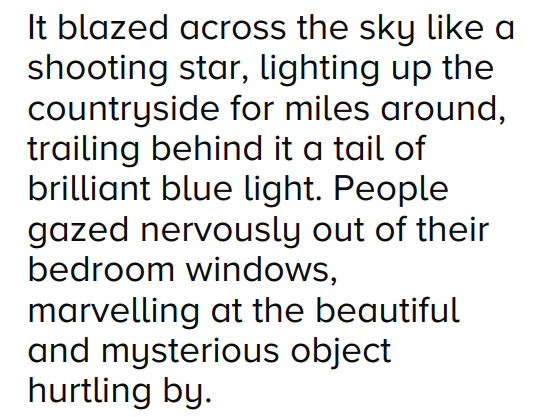 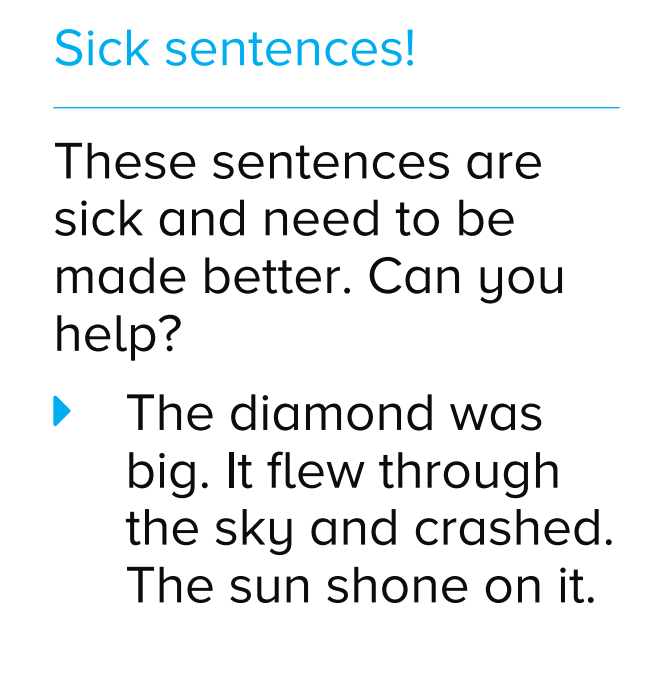 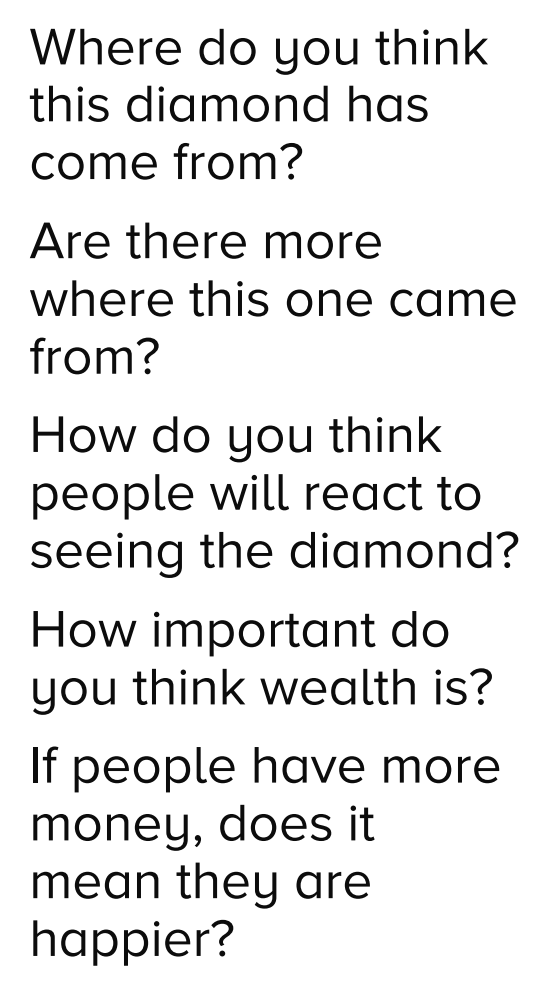 